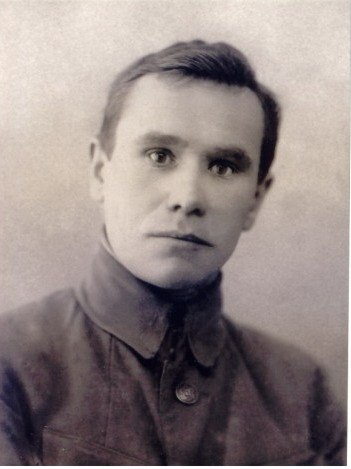 
Прадед Харчистов Николай Дмитриевич (1902-1963), ефрейтор; в Рабоче-крестьянской Красной армии с 25 декабря 1941 года.В начале войны, в октябре 1941  года, когда через деревню - где они с прабабушкой Олей жили -   Евлашево шли наши войска велел разобрать свой дом, чтобы построить мост через реку Шую. Моей  бабушке – Тане тогда было четыре года, а всего детей было шестеро.  В войну они жили у сестры моей прабабушки, пока прадедушка не вернулся с войны.Он ушёл на фронт в декабре 1941 года из  Кубено-Озерский Райвоенкомата, Вологодской области  (Кубено-Озерский район) из деревни Евлашево.  Воевал на 3 Белорусском фронте.В боях за советскую Родину был ранен 19 февраля 1942 года при наступлении на  Волховском направлении в составе 203 стрелкового полка и второе легкое ранение в октябре 1942 года под Калугой, будучи в 87 строительном батальоне – это мы узнали на сайте «Подвиг народа».За боевые заслуги был награжден:Орденом Отечественной войны II степени; Орденом Красной Звезды; Орденом Славы III степени; Медалью «За отвагу»; Медалью «За боевые заслуги».После войны он был председателем колхоза “Передовой”.Харчистов Николай Дмитриевич  умер в мае 1963 года от последствий ран.Я горжусь своим  прадедушкой, ведь совершить такие подвиги и получить такие боевые награды мог не каждый.